Document: Appropriate Assessment ScreeningProject: Replacing and building footpaths in Ardagh, Limerick.Prepared for:Limerick City and County Council.Prepared by: Rory Dalton, Independent EcologistTable of ContentsStatement of CompetenceRory is an independent ecological consultant with a decade of experience across a range of disciplines including aquatic ecology, habitats, mammals, and birds. He also carries out a range of species-specific and research-based studies. He graduated from University College Cork with a BSc. Hons in Environmental and Earth Science, after which he spent three years working with a leading ecological consultancy in Limerick. He then set up his own company and has been running it since. Sectors he works in include, conservation, solar farms, wind farms, roads and bridges, grid connections, housing, greenways, instream civil works, drinking water etc. The projects he is involved with range in size from small bridge surveys to the largest wind energy project in the country and the largest water quality project in Europe. He carries out work for a number of State Bodies, Semi-State Bodies, Engineering Consultants, Ecology Consultants, Environmental Consultants and Laboratories. IntroductionRory Dalton was appointed by Limerick City and County Council to prepare a document for the appropriate assessment for works to be undertaken in Ardagh village, Co. Limerick. The proposed project (detailed in section 2 below) consists of replacing 134 existing footpaths and the construction of new footpaths within Ardagh village. The site runs north to south on the R 521  beginning 382 meters north of the junction with the R-523 and continuing past the Dairygold Co-op superstore.1.1 Appropriate Assessment ProcessAn Appropriate Assessment is undertaken to establish if any proposed plan or project is likely to have a significant effect or impact on any site that has been designated under: the E.U. Habitats Directive (92/43/EEC) i.e. SAC; or the E.U. Birds Directive (79/409/EEC as amended 2009/147/EC) i.e. SPA. Collectively, SAC’s and SPA’s are known as Natura 2000 sites. The need to undertake one or more stages of this process has arisen from Articles 6(3) and 6(4) of the aforementioned Habitats Directive; where the former Article is primarily concerned with the protection of sites from likely significant effects and the latter allows derogation from such protection in very specific circumstances involving imperative reasons of overriding public interest. Article 6(3) of the Habitats Directive requires that:“Any plan or project not directly connected with or necessary to the management of the site but likely to have a significant effect thereon, either individually or in combination with other plans or projects, shall be subject to appropriate assessment of its implications for the site in view of the site's conservation objectives. In the light of the conclusions of the assessment of the implications for the site and subject to the provisions of paragraph 4, the competent national authorities shall agree to the plan or project only after having ascertained that it will not adversely affect the integrity of the site concerned and, if appropriate, after having obtained the opinion of the general public.” And Article 6(4) of the Habitats Directive requires that: “If, in spite of a negative assessment of the implications for the site and in the absence of alternative solutions, a plan or project must nevertheless be carried out for imperative reasons of overriding public interest, including those of a social or economic nature, the Member State shall take all compensatory measures necessary to ensure that the overall coherence of Natura 2000 is protected. It shall inform the Commission of the compensatory measures adopted.”In Stage 1, a screening process is undertaken to identify whether significant impacts on a Natura 2000 site are likely to arise from the project or plan in question. If significant impacts are likely to occur or if it is unclear whether significant impacts are likely to occur, then the process moves on to Stage 2 where an AA considers potential mitigation measures for adverse impacts. If it is considered that mitigation measures will not be able to satisfactorily reduce potential adverse impact on a Natura 2000 site then an assessment of alternative solutions is considered in Stage 3. This is then followed by Stage 4 in the event that adverse impacts remain and the proposed activity or development is deemed to be of Imperative Reasons of Overriding Public Interest (IROPI), allowing an assessment of compensatory measures to be considered. The outcome of a Stage 2 and higher assessment is presented in a report known as a Natura Impact Statement (NIS). While an AA NIS is provided by the advocate of the plan or project in question, the AA NIS itself is undertaken by the competent authority.1.2 MethodologyDocuments associated with the proposed project and relevant ecology databases were consulted as part of this assessment, with a site walkover also undertaken. Furthermore, the following guidelines were used in the completion of this assessment; Assessment of Plans and Projects Significantly Affecting Natura 2000 Sites – European Commission Methodical Guidance on the provisions of Article 6(3) and 6(4) of the ‘Habitats’ Directive 92/43/EEC (European Commission 2001)  Integrated Biodiversity Impact Assessment – Streamlining AA, SEA and EIA Processes: Practitioner’s Manual (EPA 2013)Appropriate Assessment of Plans and Projects in Ireland – Guidance for Planning Authorities (DoEHLG 2009) The Screening Stage of Appropriate Assessment is used to identify whether the Plan, either alone or in combination with other plans or projects, is likely to have a significant effect on a Natura 2000 site. This report follows European Commission (2001) guidance which recommends that screening should follow a four step process as outlined below:: Determine whether the plan is directly connected with or necessary to the management of the site. : Describe the plan and other plans and projects that, ‘in combination’, have the potential to have significant effects on a European site. : Identify the potential effects on the European site. : Assess the significance of any effects on the European site.In stage 2 the potential impacts to conservation interests of the Natura site are looked at in depth and mitigations are put forward to avert these impacts. Each impact is assessed with reference to the conservation interest to which it applies in a case-specific manner. Mitigations are then tailored to each specific situationDescription of the Site and Proposed works2.1 Description and Location of the SiteThe proposed project is located on the R-521 road, in Ardagh village, Co. Limerick. Ardagh is situated three miles north of Newcastle west on the road to Shanagolden. The site's northern extent is 400 meters north of the junction of the R-521 and the R-523 and continues south through the junction, to the Dairygold co-op superstore. North of the junction with the R-523 the footpaths will exist on the western side of the road, and south of the junction they will be on the eastern verge. The site of proposed works is predominately adjacent to residential properties with some commercial properties, such as O'Connell's pub and Dairygold co-op superstore. There is also some agricultural land adjacent to the works.The majority of the site of the proposed works north of the junction  with the R-523 consists of a grassy verge bounded by hedgerow. The remainder is currently under hard stand or grassy verges in front of residential properties. South of the junction the site is currently under hard stand.Proposed Works  Outline Construction MethodologyLimerick City and County Council have outlined that the works involved replacing 134 meters of existing footpath and the construction of approximately 408 meters of new footpaths.The currently existing footpath to the north of the junction of the R-521 and the R-523 will be demolished and replaced. This section is approximately 62 meters in length.North of this footpath a further 320 meter section of footpath will be constructed.The footpath to the south of the junction of the R-521 and the R-523 will be demolished and replaced. This section is approximately 72 meters in length.South of this footpath a further 88 meter section of footpath will be constructed to the Dairygold co-op store.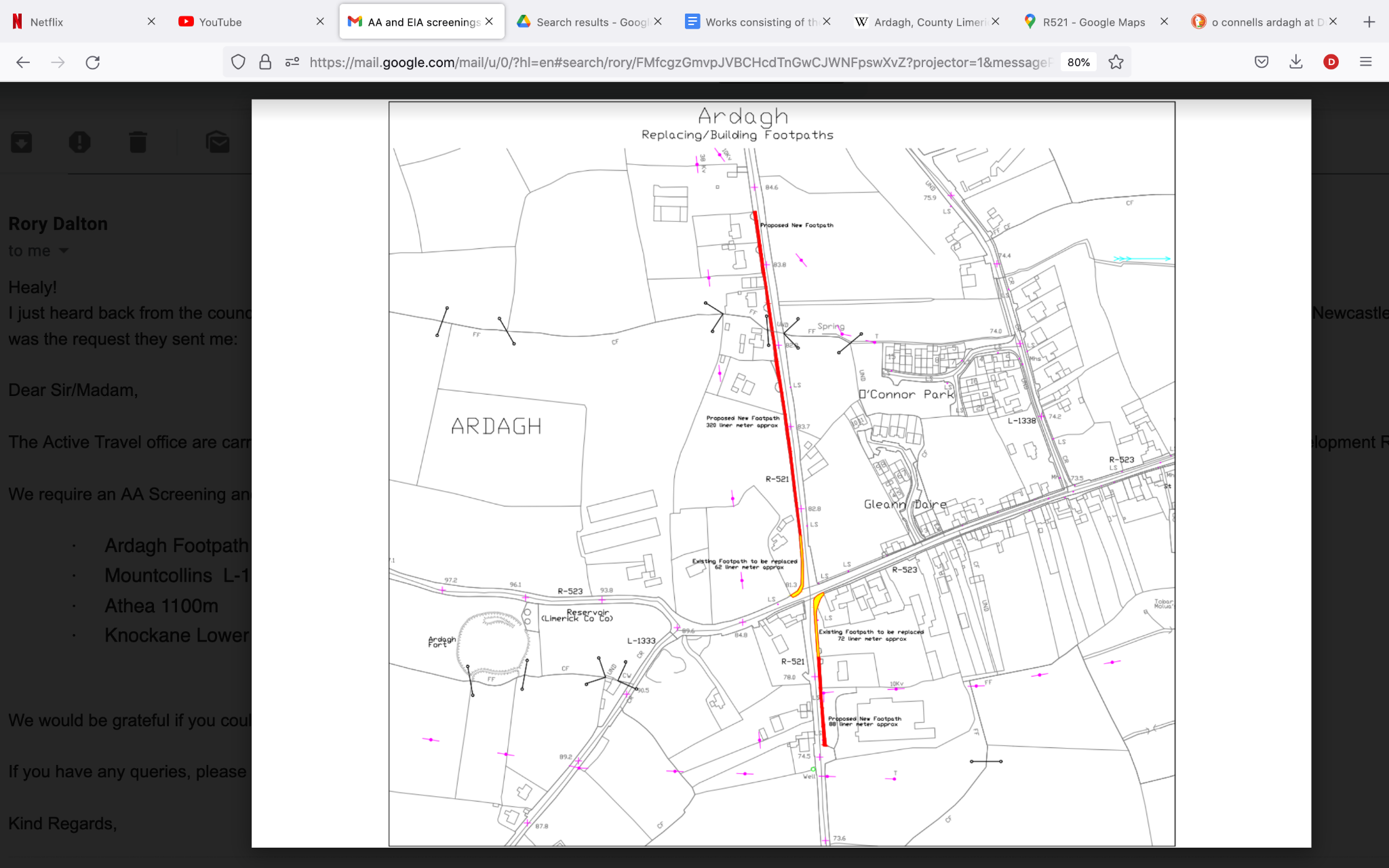 Figure 1 – Proposed site for development in Ardagh, Limerick.Natura 2000 Sites and Proposal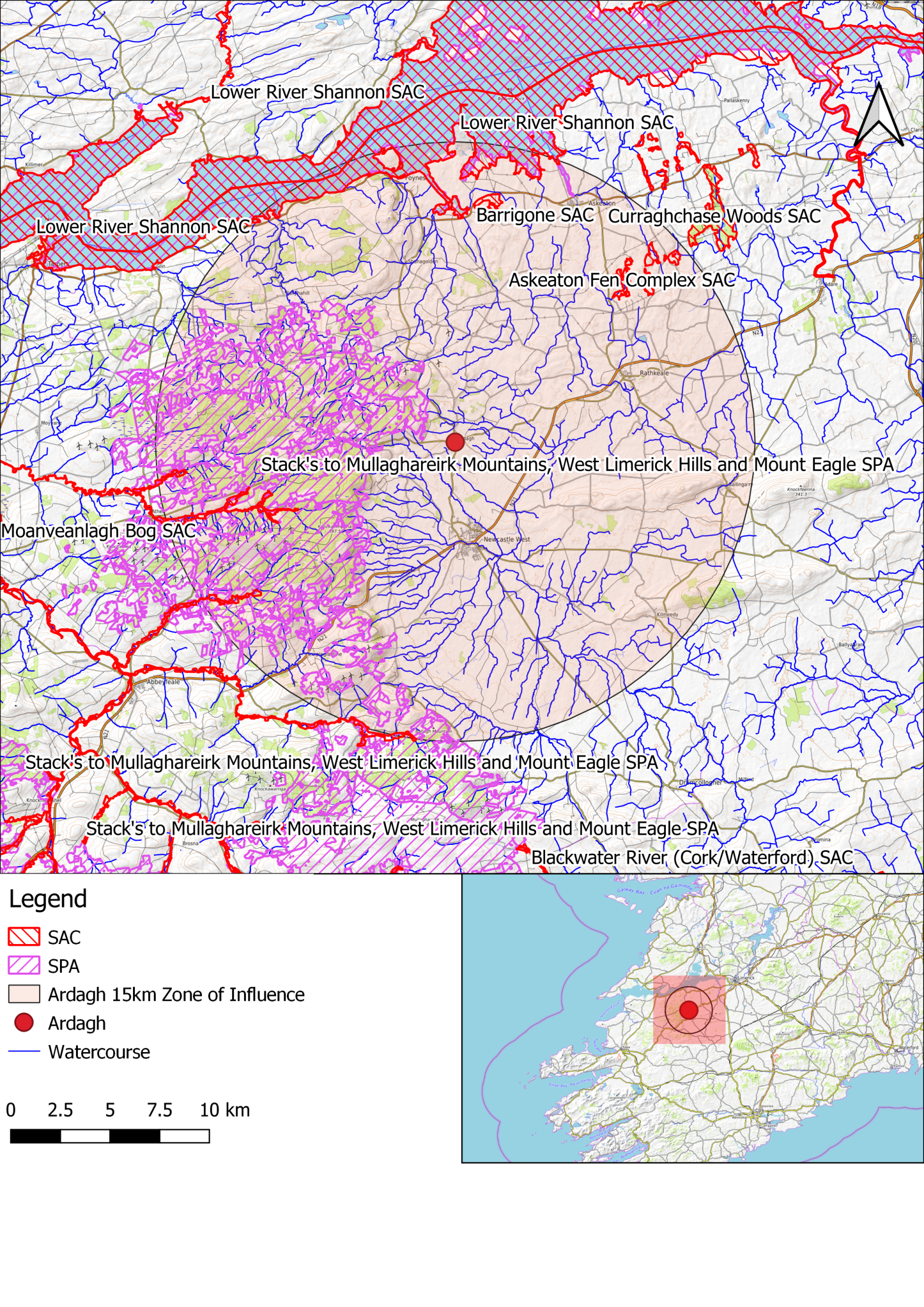 Figure 2 - Natura 2000 sites within the vicinity of the proposal3.1 Natura 2000 Sites within the 15km Zone of Influence3.2 Natura 2000 Sites and their Designations3.3 Natura 2000 Sites excluded from further assessmentNatura 2000 Sites and Potential Impacts4.1 Sources, Pathways and Receptors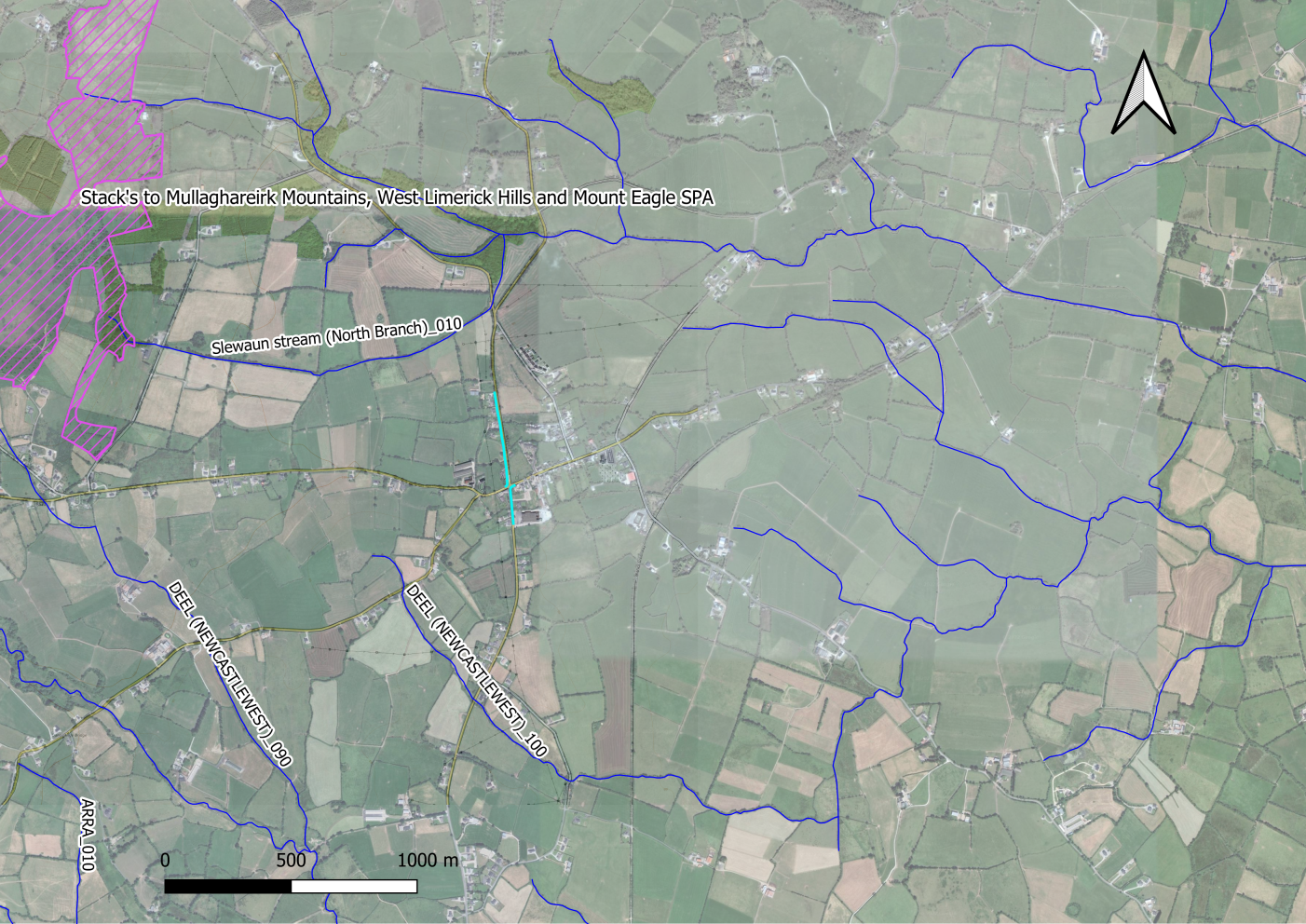 Figure 3 - This map illustrates distance to nearby watercourses4.2 River Shannon and River Fergus Estuaries SPA				The site has vast expanses of intertidal flats which contain a diverse macro- invertebrate community, e.g. Macoma-Scrobicularia-Nereis, which provides a rich food resource for the wintering birds. Salt marsh vegetation frequently fringes the mudflats and this provides important high tide roost areas for the wintering birds. Elsewhere in the site the shoreline comprises stony or shingle beaches.					The site is a Special Protection Area (SPA) under the E.U. Birds Directive, of special conservation interest for the following species: Cormorant, Whooper Swan, Light- bellied Brent Goose, Shelduck, Wigeon, Teal, Pintail, Shoveler, Scaup, Ringed Plover, Golden Plover, Grey Plover, Lapwing, Knot, Dunlin, Black-tailed Godwit, Bar-tailed Godwit, Curlew, Redshank, Greenshank and Black-headed Gull. The E.U. Birds Directive pays particular attention to wetlands and, as these form part of this SPA, the site and its associated waterbirds are of special conservation interest for Wetland & Waterbirds.				The site is the most important coastal wetland site in the country and regularly supports in excess of 50,000 wintering waterfowl (57,133 - five year mean for the period 1995/96 to 1999/2000), a concentration easily of international importance. The site has internationally important populations of Light-bellied Brent Goose (494), Dunlin (15,131), Black-tailed Godwit (2,035) and Redshank (2,645). A further 17 species have populations of national importance, i.e. Cormorant (245), Whooper Swan (118), Shelduck (1,025), Wigeon (3,761), Teal (2,260), Pintail (62), Shoveler (107), Scaup (102), Ringed Plover (223), Golden Plover (5,664), Grey Plover (558), Lapwing (15,126), Knot (2,015), Bar-tailed Godwit (460), Curlew (2,396), Greenshank (61) and Black-headed Gull (2,681) - figures are five year mean peak counts for the period 1995/96 to 1999/2000. The site is among the most important in the country for several of these species, notably Dunlin (13 % of national total), Lapwing (6% of national total) and Redshank (9% of national total). The site also supports a nationally important breeding population of Cormorant (93 pairs in 2010). Other species that occur include Mute Swan (103), Mallard (441), Red-breasted Merganser (20), Great Crested Grebe (50), Grey Heron (38), Oystercatcher (551), Turnstone (124) and Common Gull (445) - figures are five year mean peak counts for the period 1995/96 to 1999/2000.					4.3 Lower River Shannon SACThis very large site stretches along the Shannon valley from Killaloe in Co. Clare to Loop Head/ Kerry Head, a distance of some 120 km. The site thus encompasses the Shannon, Feale, Mulkear and Fergus estuaries, the freshwater lower reaches of the River Shannon (between Killaloe and Limerick), the freshwater stretches of much of the Feale and Mulkear catchments and the marine area between Loop Head and Kerry Head. The vast majority of the surface area is estuarine, however, the site also encompasses extensive river corridors, and so as a whole the site is varied in nature.This site is of great ecological importance. It is designated for 11 marine/estuarine habitats, two terrestrial habitats, one freshwater habitat, 5 freshwater species, one marine mammal, and one semi-aquatic mammal. It includes the largest estuarine habitat in the country.4.3.1 Pressures and ThreatsPressures and threats within this SAC are summarised in the following table 4.3.2 Assessment of Potential Impacts4.4 Stack's to Mullaghareirk Mountains, West Limerick Hills and Mount Eagle SPAThe Stack’s to Mullaghareirk Mountains, West Limerick Hills and Mount Eagle SPA is a very large site centred on the borders between the counties of Cork, Kerry and Limerick. The site is skirted by the towns of Newcastle West, Ballydesmond, Castleisland, Tralee and Abbeyfeale. The mountain peaks included in the site are not notably high or indeed pronounced, the highest being at Knockfeha (451 m). Other mountains included are Mount Eagle, Knockanefune, Garraunbaun, Taur, Rock Hill, Knockacummer, Mullaghamuish, Knight’s Mt, Ballincollig Hill, Beennageeha Mt, Sugar Hill, Knockanimpuba and Knockathea, amongst others. Many rivers rise within the site, notably the Blackwater, Owentaraglin, Owenkeal, Glenlara, Feale, Clydagh, Allaghaun, Allow, Oolagh, Galey and Smerlagh.				The site consists of a variety of upland habitats, though almost half is afforested. The coniferous forests include first and second rotation plantations, with both pre-thicket and post-thicket stands present. Substantial areas of clear-fell are also present at any one time. The principal tree species present are Sitka Spruce (Picea sitchensis) and Lodgepole Pine (Pinus contorta). A substantial part (28%) of the site is unplanted blanket bog and heath, with both wet and dry heath present. The vegetation of these habitats is characterised by such species as Ling Heather (Calluna vulgaris), Bilberry (Vaccinium myrtillus), Common Cottongrass (Eriophorum angustifolium), Hare’s-tail Cottongrass (Eriophorum vaginatum), Deergrass (Scirpus cespitosus) and Purple Moor-grass (Molinia caerulea). The remainder of the site is mostly rough grassland that is used for hill farming. This varies in composition and includes some wet areas with rushes (Juncus spp.) and some areas subject to scrub encroachment.				The site is a Special Protection Area (SPA) under the E.U. Birds Directive, of special conservation interest for Hen Harrier. This SPA is a stronghold for Hen Harrier and supports the largest concentration of the species in the country. A survey in 2005 recorded 45 pairs, which represents over 20% of the all-Ireland total. A similar number of pairs had been recorded in the 1998-2000 period. The mix of forestry and open areas provides optimum habitat conditions for this rare bird, which is listed on Annex I of the E.U. Birds Directive. The early stages of new and second-rotation conifer plantations are the most frequently used nesting sites, though some pairs may still nest in tall heather of unplanted bogs and heath. Hen Harriers will forage up to c. 5 km from the nest site, utilising open bog and moorland, young conifer plantations and hill farmland that is not too rank. Birds will often forage in openings and gaps within forests. In Ireland, small birds and small mammals appear to be the most frequently taken prey.				Short-eared Owl, a very rare species in Ireland, has been known to breed within the site. Nesting certainly occurred in the late 1970s and birds have been recorded intermittently since. The owls are considered to favour this site due to the presence of Bank Voles, a favoured prey item. Merlin also breed within the site but the size of the population is not known. Red Grouse is found on some of the unplanted areas of bog and heath – this is a species that has declined in Ireland and is now Red-listed.The Stack’s to Mullaghareirk Mountains, West Limerick Hills and Mount Eagle SPA is of ornithological importance because it provides excellent nesting and foraging habitat for breeding Hen Harrier and is one the top sites in the country for the species. The presence of three species, Hen Harrier, Merlin and Short-eared Owl, which are listed on Annex I of the E.U. Birds Directive is of note.4.4.1 Assessment of Potential Impacts4.4 Cumulative ImpactsGiven the absence of pathways for the sources identified in Section 4.1 above, combined with the nature and scale of the works, it can be said with reasonable confidence that there will be no cumulative impact to any of the conservation interests on the Lower River Shannon SAC or the River Shannon, River Fergus Estuaries SPA or Stack's to Mullaghareirk Mountains, West Limerick Hills and Mount Eagle SPA  arising from this proposal.5. ConclusionIn conclusion the replacing and building of footpaths in Ardagh, Co. Limerick will not cause adverse impacts on the conservation objectives of any Natura 2000 Site .6. BibliographyDepartment of Environment, Heritage & Local Government (DoEHLG). 2009. Appropriate Assessment of Plans and Projects in Ireland – Guidance for Planning Authorities. DoEHLG, DublinEnvironment Agency's 'River Habitat Survey in Britain and Ireland Field Survey Guidance Manual 2003'European Commission. 2001. Assessment of Plans and Projects Significantly Affecting Natura 2000 Sites – European Commission Methodical Guidance on the provisions of Article 6(3) and 6(4) of the ‘Habitats’ Directive 92/43/EEC. European Commission DG Environment, Oxford UK.European Commission (2018). Managing Natura 2000 sites. The provisions of Article 6 of the Habitats Directive 92/43/EEC. Brussels, 21.11.2018 C(2018) 7621 final.Environmental Protection Agency (EPA). 2013. Integrated Biodiversity Impact Assessment – Streamlining AA, SEA and EIA Processes: Practitioner’s Manual. EPA STRIVE Programme 2007–2013; Report Series No. 106. EPA, Wexford.EPA(2020) EPA map viewer. Last accessed on 14.04.2022 at https://gis.epa.ie/EPAMapsNPWS (2021) River Shannon and River Fergus Estuaries SPA 004077. Version 1.0.  National Parks and Wildlife Service, Department of   Arts, Heritage and the Gaeltacht.NPWS (2012) Conservation Objectives:  Lower River Shannon SAC  002165.  Version 1.0.  National Parks and Wildlife Service, Department of   Arts, Heritage and the Gaeltacht.NPWS (2015) Conservation objectives for Stack's to Mullaghareirk Mountains, West Limerick Hills and Mount Eagle SPA. Department of Housing, Local Government and Heritage. NPWS (2019) The Status of EU Protected Habitats and Species in Ireland. Volume 2: Habitat AssessmentsNPWS (2018) Askeaton Fen Complex SAC 002279 . Version 1.0. National Parks and Wildlife Service, Department of   Arts, Heritage and the Gaeltacht.NPWS (2019) Barrigone SAC 000432 . National Parks and Wildlife Service, Department of   Arts, Heritage and the Gaeltacht.				Ruddock, M. & Dunlop, B.J., O’Toole, L., Mee, A., Nagle, T. (2012) Republic of Ireland National Hen Harrier Survey 2010. Irish Wildlife Manual, No. 59. National Parks and Wildlife Service, Department of Arts, Heritage and the Gaeltacht, Dublin, Ireland.						6. BibliographyNatura SiteDistance between study site and Natura 2000 siteHydrological/ecological connection?River Shannon and River Fergus Estuaries SPA (004077)11kmNoLower River Shannon SAC (002165)8.7KmNoStack's to Mullaghareirk Mountains, West Limerick Hills and Mount Eagle SPA (004161)1.47KmNoAskeaton Fen Complex SAC (002279)10.5KmNoBarrigone SAC (000432)11.1KmNoNatura SiteDesignated FeaturesRiver Shannon and River Fergus Estuaries SPA (004077)[A017] Cormorant (Phalacrocorax carbo) [A038] Whooper Swan (Cygnus cygnus) [A046] Light-bellied Brent Goose (Branta bernicla hrota) [A048] Shelduck (Tadorna tadorna)[A050] Wigeon (Anas penelope) [A052] Teal (Anas crecca) [A054] Pintail (Anas acuta)[A056] Shoveler (Anas clypeata) [A062] Scaup (Aythya marila) [A137] Ringed Plover (Charadrius hiaticula) [A140] Golden Plover (Pluvialis apricaria) [A141] Grey Plover (Pluvialis squatarola)[A142] Lapwing (Vanellus vanellus) [A143] Knot (Calidris canutus) [A149] Dunlin (Calidris alpina)[A156] Black-tailed Godwit (Limosa limosa) [A157] Bar-tailed Godwit (Limosa lapponica) [A160] Curlew (Numenius arquata)[A162] Redshank (Tringa totanus) [A164] Greenshank (Tringa nebularia) [A179 ] Black-headed Gull (Chroicocephalus ridibundus) [A999] Wetland and WaterbirdsLower River Shannon SAC (002165)[1110] Sandbanks[1130] Estuaries[1140] Tidal Mudflats and Sandflats[1150] Coastal Lagoons*[1160] Large Shallow Inlets and Bays[1170] Reefs[1220] Perennial Vegetation of Stony Banks[1230] Vegetated Sea Cliffs[1310] Salicornia Mudflats[1330] Atlantic Salt Meadows[1410] Mediterranean Salt Meadows[6410] Molinia Meadows[3260] Floating River Vegetation[91E0] Alluvial Forests*[1029] Freshwater Pearl Mussel (Margaritifera margaritifera)[1095] Sea Lamprey (Petromyzon marinus)[1099] River Lamprey (Lampetra fluviatilis)[1096] Brook Lamprey (Lampetra planeri)[1106] Atlantic Salmon (Salmo salar)[1349] Bottle-nosed Dolphin (Tursiops truncatus)[1355] Otter (Lutra lutra)Stack's to Mullaghareirk Mountains, West Limerick Hills and Mount Eagle SPA (004161) (A082) Hen Harrier (Circus cyaneus) Askeaton Fen Complex SAC (002279)[7210]Calcareous fens with Cladium mariscus and species of the Caricion davallianae [7210]Alkaline fens [7230]Barrigone SAC (000432)(5130) Juniperus communis formations on heaths or calcareous grasslands (6210) Semi-natural dry grasslands and scrubland facies on calcareous substrates (8240) Limestone pavements (1065) Euphydryas aurinia (Marsh Fritillary) Natura SiteRationale for exclusion from further assessmentAskeaton Fen Complex SAC (002279)The site of the proposed works exists 10.5km from this SAC. These Calcareous and Alkaline fens will not be affected by the works due to the scale and nature of the development. There is no hydrological connection to this habitat and the proposed works have no potential to cause  negative impacts to this SAC. Barrigone SAC (000432)No pathways for impacts on these habitats exist due to the scale and nature of the works and the characteristics of the SAC’s conservation interests. The proposed work site exists 11.1Km away from this SAC and due to this isolation and lack of hydrological connection no negative impacts are envisaged.SourcePathwayReceptorConstruction PhaseConstruction PhaseConstruction PhaseEarthworks can cause the input of silt / fine sediment to a watercourse and pose the risk of introducing hydrocarbons should an incident ariseDuring the course of the works silts and sediment will be produced during the demolition of the old footpaths and also the construction of the new sections. There is a slight possibility that during the replacement of the old footpaths surface water run off could carry silt and sediment into the storm water drains, particularly during times of heavy precipitation.However due to the nature and scale of the proposed works the amount of earth works will small. The amount of silt or sediment produced with potential to end up in the storm drains will be of little significance. The hydrological isolation of the site from the Lower River Shannon SAC and the River Shannon and River Fergus SPA also negates this risk.A substantial portion of the works to be carried out, during the installation of the new sections of footpath, are on grassy verges bounded by vegetation and gravel road verges. These vegetation and gravel boundaries will help to filter and settle out any silt laden surface water that the project is capable of producing. There are 2 storm water drains south of the junction, and no storm water drains north of the junction. Additionally, the works will not all be carried out in one go but rather will be carried out in sections of 50m - 100m at a timeEach receptor (designated feature) is explored in detail in sections 4.2, 4.3 and 4.4.Construction works can cause the input of cementitious material and silt / fine sediment to a watercourseThe proposed works has the potential to produce cementitious material which could enter the storm sewers during times of rain. The site of the proposed works exists 8.7 km from this SAC as the crow flies, however is in the region of 25km via watercourse (Slewaun Strea ant then the Deel River). The works is over 400m from the headwaters of the Slewnaun Stream at its closest point.Additionally, the works will not all be carried out in one go but rather will be carried out in sections of 50m - 100m at a time, lessening the amount of earth/sediment exposed at one timeThis distance, in combination with the small scale of the works, ensures that no pathway for pollutants is presentEach receptor (designated feature) is explored in detail in sections 4.2, 4.3 and 4.4.Physical disturbance can can arise from noise associated with construction; mainly by machinery and to a lesser degree power tools and hammeringDue to the scale of the works noise disturbance from machinery and power tools during the development is not likely to be elevated much above the baseline noise of the village and surrounding farmland.  Also due to the distance from the site of the proposed works to the surrounding SPAs and SACs, with the closest being Stack's to Mullaghareirk Mountains, West Limerick Hills and Mount Eagle SPA, 1.47 kms away, no significant pathway for disturbance exists.Each receptor (designated feature) is explored in detail in sections 4.2, 4.3 and 4.4.Destruction of habitatThe small amount of habitat to be removed in order to install the new sections of footpath will be minimal, and no habitats within, connected to or important for protected areas will be impacted.Each receptor (designated feature) is explored in detail in sections 4.2, 4.3 and 4.4.Operational PhaseOperational PhaseOperational PhaseDisruption to the hydrology of a catchment can arise from creating new hard-standsThe nature of the works will not present any significant alterations to the hydrology of the catchment. As the area where much of the works are to be undertaken is currently artificial surfaces, such as gravel verges, road verges and pathways, no significant new hard stands will be created. Any sections of new hard stand will be adjacent to a road way and will be relatively small in nature. Each receptor (designated feature) is explored in detail in sections 4.2, 4.3 and 4.4.Physical disturbance can can arise from noise associated with habitationDuring the operational phase of the developments the amount of noise pollution will not be increased. As the proposed works will be undertaken in order to install pathways there will be no increase in traffic volume or disturbance.Each receptor (designated feature) is explored in detail in sections 4.2, 4.3 and 4.4.Conservation InterestAssessment of Potential Impacts[A017] Cormorant (Phalacrocorax carbo) [A038] Whooper Swan (Cygnus cygnus) [A046] Light-bellied Brent Goose (Branta bernicla hrota) [A048] Shelduck (Tadorna tadorna)[A050] Wigeon (Anas penelope) [A052] Teal (Anas crecca) [A054] Pintail (Anas acuta)[A056] Shoveler (Anas clypeata) [A062] Scaup (Aythya marila) [A137] Ringed Plover (Charadrius hiaticula) [A140] Golden Plover (Pluvialis apricaria) [A141] Grey Plover (Pluvialis squatarola)[A142] Lapwing (Vanellus vanellus) [A143] Knot (Calidris canutus) [A149] Dunlin (Calidris alpina)[A156] Black-tailed Godwit (Limosa limosa) [A157] Bar-tailed Godwit (Limosa lapponica) [A160] Curlew (Numenius arquata)[A162] Redshank (Tringa totanus) [A164] Greenshank (Tringa nebularia) [A179 ] Black-headed Gull (Chroicocephalus ridibundus) [A999] Wetland and WaterbirdsThe site is the most important coastal wetland site in the country and regularly supports in excess of 50,000 wintering waterfowl with populations of both international and national importance. Threats and pressures of medium impact to this SPA are stated as nautical sport and marine and freshwater aquaculture. This project does not have the potential to affect the SPA in this or any other regard. Threats and pressures deemed of high impact to this SPA are fertilisation, discharges - for example the disposal of industrial or household waste, industrial or commercial areas and urbanisation or human habitation. This project is not of a scale or nature to provide either a source or a pathway for these potential impacts. Its isolation from the SPA, existing 11kms away,  ensures the disturbance caused by the proposed works will not have any effect on this SPA. Any silt or cementitious materials that this project is capable of producing will not enter the SPA due to the lack of hydrological connection.The scale and nature of the works involved ensure no negative impacts for this SPA.LevelThreat and Pressure CodeInside or outside SACThreat and Pressure LowC01.01.02InsideRemoval of beach materialsLowF01InsideMarine and Freshwater AquacultureLowF03.01InsideHuntingLowE03 InsideInsideDischargesMediumJ02.01.01InsidePolderisation [drainage of wetlands]LowJ02.12.01InsideAbandonment of management of water bodiesLowG01.01Insidenautical sportsLowJ02.10Insidemanagement of aquatic and bank vegetation for drainage purposesMediumA04InsidegrazingLowBInsideSylviculture, forestryMediumH04OutsideAir pollution, air‐borne pollutantsLowD01.01Insidepaths, tracks, cycling tracksMediumE03 outsideOutsideDischargesMediumJ02.01.02Outsidereclamation of land from sea, estuary or marshLowI01Insideinvasive non‐native speciesMediumE01OutsideUrbanised areas, human habitationMediumA08OutsideFertilisationMediumK02.03Outsideeutrophication (natural)MediumA08InsideFertilisationLowC01.03.01Insidecutting of peatConservation InterestAssessment of Potential ImpactsSandbanks which are slightly covered by sea water all the time [1110]Estuaries [1130]Mudflats and sandflats not covered by seawater at low tide [1140]Coastal lagoons [1150]Large shallow inlets and bays [1160]Reefs [1170]Perennial vegetation of stony banks [1220]Vegetated sea cliffs of the Atlantic and Baltic coasts [1230]Salicornia and other annuals colonising mud and sand [1310]Atlantic salt meadows [1330]Mediterranean salt meadows [1410]Water courses of plain to montane levels with the Ranunculion fluitantis and Callitricho-Batrachion vegetation [3260]Molinia meadows on calcareous, peaty or clayey-silt-laden soils [6410]Alluvial forests with Alnus glutinosa and Fraxinus excelsior [91E0]Freshwater Pearl Mussel [1029]Sea Lamprey [1095]Brook Lamprey [1096]River Lamprey [1099]Salmon [1106]Common Bottlenose Dolphin [1349]Lutra lutra (Otter) [1355]The site of the proposed works exists 8.7 km from this SAC as the crow flies, however is in the region of 25km via watercourse (Slewaun Strea ant then the Deel River). The works is over 400m from the headwaters of the Slewnaun Stream at its closest point.During the course of the works sediment and cementitious materials will be produced in the demolition of the old footpaths and also the construction of the new sections. The scale of the proposed works is small. The amount of silt or sediment produced with potential to end up in the storm drains or drainage ditches will be of little significance. The hydrological isolation of the site from the Lower River Shannon SAC further negates this risk.A substantial portion of the works to be carried out, during the installation of the new sections of footpath, are on grassy verges bounded by vegetation and gravel road verges. These vegetation and gravel boundaries will help to filter and settle out any silt laden surface water that the project is capable of producing. Additionally, the works will not all be carried out in one go but rather will be carried out in sections of 50m - 100m at a time Due to the site's hydrological isolation and distance from the SAC combined with the scale and nature of the proposed works no negative impacts for these habitats or species are envisaged. Conservation InterestAssessment of Potential Impacts (A082) Hen Harrier (Circus cyaneus) The site of the proposed works exists 1.47 km from this SPA at the closest point	An Irish National Hen Harrier Survey undertaken by Ruddock et al (2012) found that the majority of breeding pairs, 43.8%, of hen harriers nested primarily in second rotation plantation forest habitats, while 24.4% nested in heather habitats. Studies undertaken of the foraging activity of hen harriers continued to indicate that hen harriers favour open moorland while hunting, avoiding intensive agricultural areas. Their diet consists of small birds, small mammals and frogs caught in open ground.  Birds species taken are mainly ground nesting birds such as the meadow pipit and skylark; there is no suitable nesting habitat for pipit or skylark within the footprint of the proposed works. No suitable nesting habitats or suitable foraging habitats for hen harriers exists within or surrounding the footprint of the works. Due to the scale and nature of the works, noise disturbance from machinery and power tools during the development is not likely to cause any significant impact.  Also, due to the distance from the site of the proposed works to the Stack's to Mullaghareirk Mountains, West Limerick Hills and Mount Eagle SPA, 1.47 kms away, no significant pathway for disturbance exists.		 		No likely significant effects are envisaged for this species. 